 Human resources 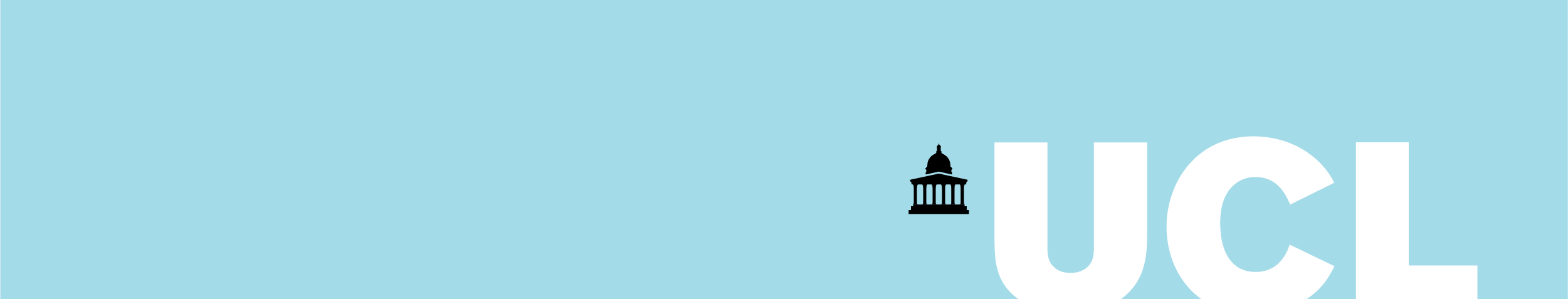 UCL Funding for Staff Learning and Development AppendicesAppendix 1Application for fundingCourse detailsPlease note:This form should be read in conjunction with the UCL Funding for Staff Learning and Development Policy UCL_Funding_For_Staff_Learning.Continued financial support is dependent on satisfactory completion of studies and budget availability.UCL reserves the right to request attendance reports from any course provider.UCL reserves the right to reclaim any financial support provided in accordance with the rules set out in the UCL Funding for Staff Learning and Development Policy.Line manager approval must be obtained before confirming course details or requesting financial assistance.I confirm that I support the above application for funding of this training Appendix 2Employee Learner Agreement (ELA) for learning and professional developmentA copy of this Employee Learner Agreement should be sent to HR Organisational Development for retention on the employee’s file NameEmployee NumberJob TitleFaculty & Division/DepartmentExtension no.Course TitleAcademic year of studyFee for year of studyTraining ProviderStart dateCourse durationMethod of studyPlease indicate how this course will contribute to your role and how the effectiveness will be measuredSigned by EmployeeDateFaculty/Division/Department to meet full costYNEmployee cost in £s (where fees are split)Department cost in £s (where fees are split)Department cost codeApplication Approved byApplication Approved byApplication Approved byApplication Approved byLine Manager (Name)DateDean of Faculty or Department Director (Name)DatePersonal DetailsPersonal DetailsPersonal DetailsPersonal DetailsPersonal DetailsNameEmployee NoJob TitleFaculty/DepartmentFaculty/DepartmentEmployee start dateEmployee start dateContract type (i.e. FTC)Contract type (i.e. FTC)Contract end date (if applicable) Contract end date (if applicable) Course DetailsCourse DetailsCourse DetailsCourse DetailsCourse DetailsCourse NameCourse Awarding BodyTraining providerVenueVenueMethod of studyCourse/Module FeesExamination feeExamination feeCommencesDue to FinishDue to FinishFinancial ContributionFinancial ContributionFinancial ContributionFinancial ContributionFinancial ContributionBy UCL%£By Employee (if any)%£Acceptance & ApprovalAcceptance & ApprovalAcceptance & ApprovalAcceptance & ApprovalAcceptance & ApprovalStart Date of Employee Learner Agreement Start Date of Employee Learner Agreement End Date of Employee Learner AgreementEnd Date of Employee Learner AgreementI understand that should I voluntarily:-• 	leave UCL’s employment at any time between starting the course and 12 months after its completion; leave UCL’s employment without completing my studies where UCL has paid for the course; or • 	discontinue my studiesI will be required to repay all or part of the costs paid toward the course/qualification on the following basis:I understand that should I voluntarily:-• 	leave UCL’s employment at any time between starting the course and 12 months after its completion; leave UCL’s employment without completing my studies where UCL has paid for the course; or • 	discontinue my studiesI will be required to repay all or part of the costs paid toward the course/qualification on the following basis:I understand that should I voluntarily:-• 	leave UCL’s employment at any time between starting the course and 12 months after its completion; leave UCL’s employment without completing my studies where UCL has paid for the course; or • 	discontinue my studiesI will be required to repay all or part of the costs paid toward the course/qualification on the following basis:I understand that should I voluntarily:-• 	leave UCL’s employment at any time between starting the course and 12 months after its completion; leave UCL’s employment without completing my studies where UCL has paid for the course; or • 	discontinue my studiesI will be required to repay all or part of the costs paid toward the course/qualification on the following basis:I understand that should I voluntarily:-• 	leave UCL’s employment at any time between starting the course and 12 months after its completion; leave UCL’s employment without completing my studies where UCL has paid for the course; or • 	discontinue my studiesI will be required to repay all or part of the costs paid toward the course/qualification on the following basis:Point of departurePoint of departurePoint of departureRepayment termsRepayment termsIf I resign during the course or before the course has commenced but costs have been incurredIf I resign during the course or before the course has commenced but costs have been incurredIf I resign during the course or before the course has commenced but costs have been incurred100% of that year’s funding100% of that year’s fundingIf I leave the University up to 6 months after completing the courseIf I leave the University up to 6 months after completing the courseIf I leave the University up to 6 months after completing the course75% of the final year’s University Funding75% of the final year’s University FundingIf I leave the University between 6-12 months after completing the courseIf I leave the University between 6-12 months after completing the courseIf I leave the University between 6-12 months after completing the course50% of the final year’s University Funding50% of the final year’s University FundingIf I leave the University 12 months after completing the courseIf I leave the University 12 months after completing the courseIf I leave the University 12 months after completing the courseNo repayment requiredNo repayment requiredBy signing this ELA you confirm your agreement to the terms stated and deductions as set out above.  Please note that UCL will not be able to process any costs towards the course/qualifications until a copy of this ELA has been signed and returned to od@ucl.ac.uk By signing this ELA you confirm your agreement to the terms stated and deductions as set out above.  Please note that UCL will not be able to process any costs towards the course/qualifications until a copy of this ELA has been signed and returned to od@ucl.ac.uk By signing this ELA you confirm your agreement to the terms stated and deductions as set out above.  Please note that UCL will not be able to process any costs towards the course/qualifications until a copy of this ELA has been signed and returned to od@ucl.ac.uk By signing this ELA you confirm your agreement to the terms stated and deductions as set out above.  Please note that UCL will not be able to process any costs towards the course/qualifications until a copy of this ELA has been signed and returned to od@ucl.ac.uk By signing this ELA you confirm your agreement to the terms stated and deductions as set out above.  Please note that UCL will not be able to process any costs towards the course/qualifications until a copy of this ELA has been signed and returned to od@ucl.ac.uk Signed by EmployeeDateName of ManagerSigned by ManagerDate